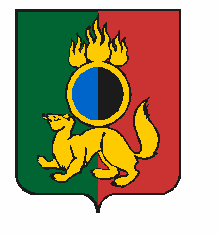 ГЛАВА ГОРОДСКОГО ОКРУГА ПЕРВОУРАЛЬСКПОСТАНОВЛЕНИЕг. ПервоуральскВ соответствии с подпунктом 3 части 1 статьи 111 Областного закона от 10 марта 1999 года «4-ОЗ «О правовых актах в Свердловской области», в целях реализации распоряжения Губернатора Свердловской области Е.В. Куйвашева                                                     от 14 мая 2024 года № 108-РГ «О признании утратившим силу распоряжения Губернатора Свердловской области от 26 марта 2024 года № 57-РГ «О реализации решений антитеррористической комиссии в Свердловской области» ПОСТАНОВЛЯЮ:1. Признать утратившим силу постановление Главы городского округа Первоуральск от 28 марта 2024 года № 40 «О реализации распоряжения Губернатора Свердловской области Е.В. Куйвашева от 26 марта 2024 года № 57-РГ и исполнения решений протокола внеочередного совместного заседания антитеррористической комиссии в Свердловской области и оперативного штаба в Свердловской области 23 марта 2024 года № 4». 2. Настоящее постановление опубликовать на официальном сайте городского округа Первоуральск.3. Контроль за исполнением настоящего постановления возложить на заместителя Главы городского округа Первоуральск по взаимодействию с органами государственной власти и общественными организациями В.А. Таммана.Глава городского округа Первоуральск 		                                                    И.В. Кабец27.05.2024№71О признании утратившим силу постановления Главы городского округа Первоуральск от 28 марта 2024 года                                        № 40 «О реализации распоряжения Губернатора Свердловской области            Е.В. Куйвашева от 26 марта 2024 года   № 57-РГ и исполнения решений  протокола внеочередного совместного заседания антитеррористической комиссии в Свердловской области и оперативного штаба в Свердловской области  23 марта 2024 года № 4»